华南师范大学2023届毕业生资源信息表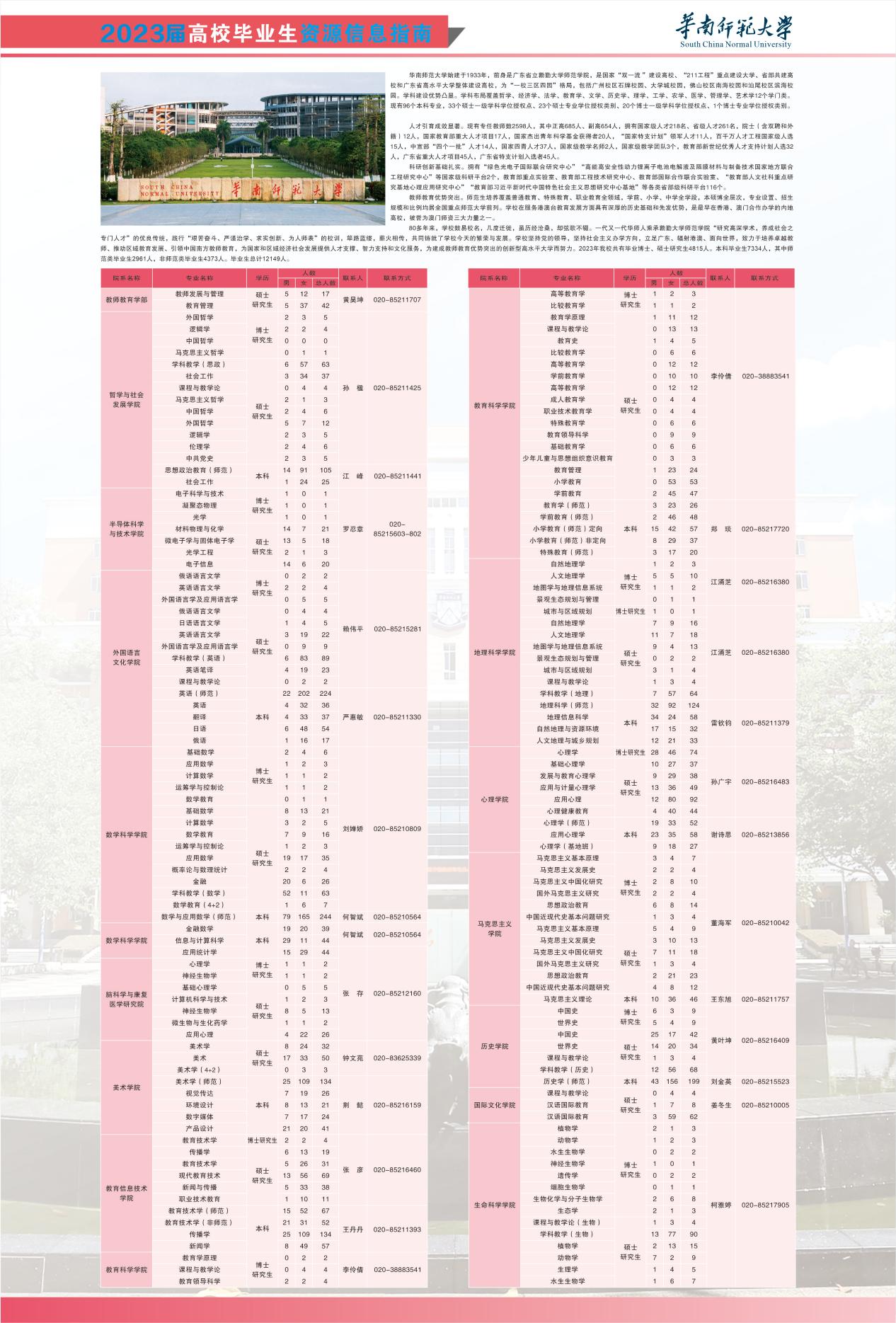 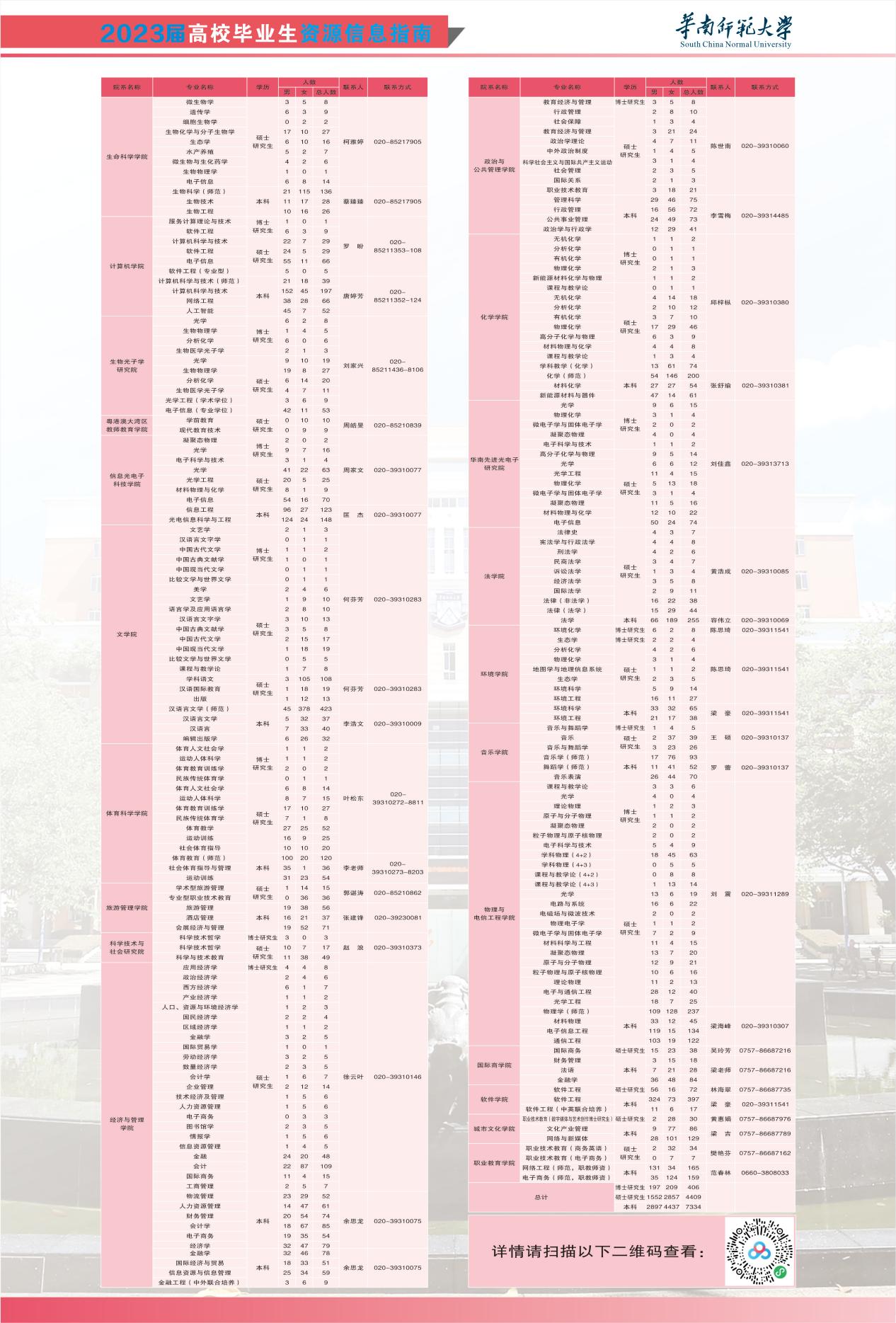 详情请扫描以下二维码查看：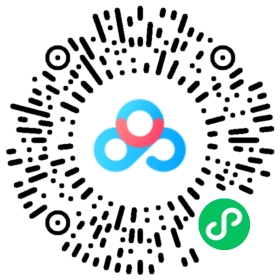 